Фотографії гравців МФК __________________________________________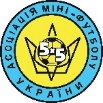 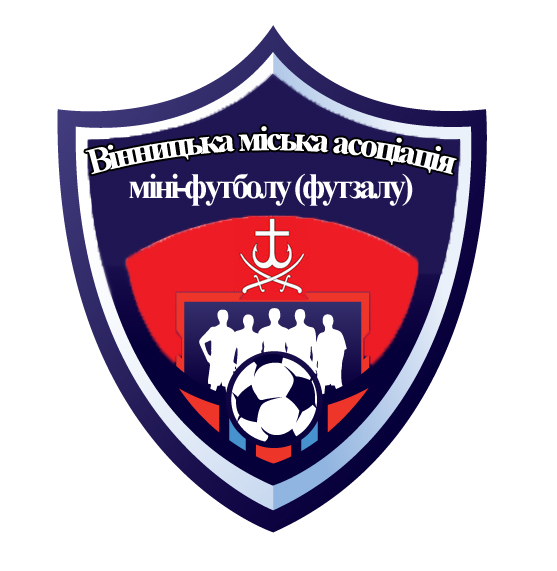 Чемпіонат Вінницької області серед команд територіальних громад областіЧемпіонат Вінницької області серед команд територіальних громад областіЧемпіонат Вінницької області серед команд територіальних громад областіЗатвердженоДиректор «ВОАМФ»«___» _____________________________/Обезюк В.В./Заявковий листЗаявковий листЗаявковий листЗатвердженоДиректор «ВОАМФ»«___» _____________________________/Обезюк В.В./Назва командиЛоготипЗатвердженоДиректор «ВОАМФ»«___» _____________________________/Обезюк В.В./Президент командиПідпис/печаткаЛоготипЗатвердженоДиректор «ВОАМФ»«___» _____________________________/Обезюк В.В./Телефон/e-mailПідпис/печаткаЛоготипЗатвердженоДиректор «ВОАМФ»«___» _____________________________/Обезюк В.В./Капітан командиПідписЛоготипЗатвердженоДиректор «ВОАМФ»«___» _____________________________/Обезюк В.В./Телефон/e-mailПідписЛоготипЗатвердженоДиректор «ВОАМФ»«___» _____________________________/Обезюк В.В./Тренер командиПідписЛоготипЗатвердженоДиректор «ВОАМФ»«___» _____________________________/Обезюк В.В./Телефон/e-mailПідписЛоготипЗатвердженоДиректор «ВОАМФ»«___» _____________________________/Обезюк В.В./№Прізвище, Ім’я, По батькові День, місяць, рік народженняАмплуа 
(воротар, польовий)Дозвіл лікаря1Підпис/печаткаРік заснування2Підпис/печатка3Підпис/печаткаСпонсор команди4Підпис/печатка5Підпис/печатка6Підпис/печатка7Підпис/печатка8Підпис/печатка9Підпис/печаткаДосягнення10Підпис/печатка11Підпис/печатка12Підпис/печатка13Підпис/печатка14Підпис/печаткаІнше15Підпис/печатка16Підпис/печаткаДо змагань допущено _____ (____________________) гравцівДо змагань допущено _____ (____________________) гравцівДо змагань допущено _____ (____________________) гравцівЛікар командиПІБПідпис/печатка